ESTADO DO RIO GRANDE DO NORTECÂMARA MUNICIPAL DE SÃO JOÃO DO SABUGIREQUERIMENTO Nº. 065/2021Requeiro a V. Ex.ª, com base no artigo 154 do Regimento Interno e ouvido o plenário desta casa, requer que seja enviado ofício ao Governo do Estado, solicitando a perfuração de poço através do programa RN mais água. JUSTIFICATIVA EM PLENÁRIO		        Sala das Sessões, em 02 de julho de 2021.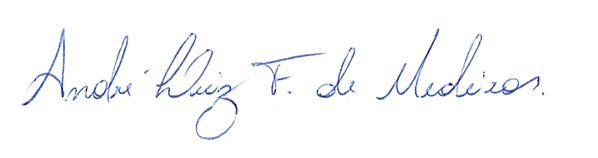 ______________________________________________                     ANDRÉ LUÍZ FERNANDES DE MEDEIROSVEREADOR - AUTOR